A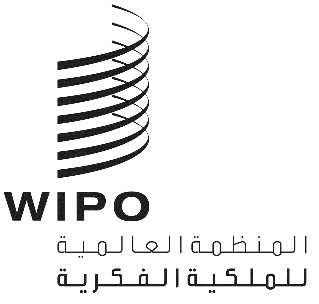 CWS/6/4 REV.الأصل: بالإنكليزيةالتاريخ: 6 سبتمبر 2018اللجنة المعنية بمعايير الويبوالدورة السادسةجنيف، من 15 إلى 19 أكتوبر 2018إنشاء مهمة لإعداد توصيات بشأن سلاسل الكتلوثيقة من إعداد الأمانةمعلومات أساسيةانعقد اجتماع مكاتب الملكية الفكرية بشأن استراتيجيات تكنولوجيا المعلومات والاتصالات والذكاء الاصطناعي لأغراض إدارة الملكية الفكرية في مقر الويبو في جنيف في الفترة من 23 إلى 25 مايو 2018. واستندت المناقشات إلى الوثيقة WIPO/IP/ITAI/GE/18/3، المتاحة على الرابط: http://www.wipo.int/meetings/en/details.jsp?meeting_id=46586، التي تضم 40 توصية.وكانت إحدى التوصيات، أي التوصية رقم 12، الواردة أدناه، تتعلق بسجل ملكية فكرية موزّع:"التوصية رقم 12: بتعاون مع الدول الأعضاء المهتمة، ينبغي أن يطور المكتب الدولي نموذجاً لسجل ملكية فكرية موزع. ويمكن استخدام النموذج في تطبيقات الملكية الفكرية لاستحداث سجل أصلي للعديد من تطبيقات الملكية الفكرية، على سبيل المثال من أجل التحقق من صحة المطالبات بالأولوية. ودراسة إمكانية استخدام سجل ملكية فكرية موزع يربط بقاعدة البيانات WIPO CASE أو بالسجل الدولي. وينبغي أيضاً استكشاف إمكانات تكنولوجيات سلسلة الكتل لربط هذه السجلات الموزعة."وخلال الاجتماع، ناقش المشاركون التوصية رقم 12 وأحاطوا علماً بأن عدداً من مكاتب الملكية الفكرية كانت تجري تجارب عن تكنولوجيا سلسلة كتل نموذجية بهدف استخدامها في حالات من قبيل خلق سجلات مشتركة. وأشير أيضاً إلى أنه قد يُقدم اقتراح إلى لجنة المعايير من أجل إنشاء فرقة عمل لدراسة استخدام تكنولوجيات سلسلة الكتل. ولاحظت بعض الوفود أن استخدام نموذج سجلات موحد وإيثاق الربط بين هذه السجلات من أجل البحث والاستخراج قد يكون حلاً عملياً أكثر على المدى القصير. (انظر الفقرتين 6 و7 من الوثيقة WIPO/IP/ITAI/GE/18/5)الاقتراحاتاستلمت الأمانة اقتراحين بشأن تكنولوجيا سلسلة الكتل من أستراليا والاتحاد الروسي لتنظر فيهما في دورة اللجنة هذه. ويرد هذان الاقتراحان في المرفقين الأول والثاني إلى هذه الوثيقة، على التوالي.ومع مراعاة الاقتراحين المشار إليهما في الفقرة 13 من المرفق الأول والفقرة 10 من المرفق الثاني لهذه الوثيقة، تقترح الأمانة إنشاء مهمة جديدة يكون وصفها كما يلي:استكشاف إمكانية استخدام تكنولوجيا سلسلة الكتل في عمليات منح حماية حقوق الملكية الفكرية، ومعالجة المعلومات بشأن عناصر الملكية الفكرية واستخدامها؛جمع معلومات بشأن التقدم الذي أحرزته مكاتب الملكية الفكرية في استخدام تكنولوجيا سلسلة الكتل وتجاربها معها، وتقييم معايير الصناعة الحالية بشأن تكنولوجيا سلسلة الكتل والنظر في جدواها وإمكانية تطبيقها في مكاتب الملكية الفكرية؛وضع نموذج لتوحيد نُهج استخدام تكنولوجيا سلسلة الكتل في مجال الملكية الفكرية، بما في ذلك وضع مبادئ توجيهية وممارسات مشتركة واستخدام مصطلحات كإطار يدعم التعاون والمشاريع المشتركة ويثبت صحة المفهوم؛إعداد اقتراح من أجل وضع معيار جديد للويبو ينطبق على تكنولوجيا سلسلة الكتل في عمليات منح حماية حقوق الملكية الفكرية، ومعالجة المعلومات بشأن عناصر الملكية الفكرية واستخدامها".ويُقترح أيضاً إنشاء فرقة عمل جديدة، يطلق عليها اسم "فرقة العمل المعنية بسلاسل الكتل" لتولي المهمة الجديدة في حالة إنشائها.إن لجنة المعايير مدعوة للقيام بما يلي:الإحاطة علماً بمحتوى هذه الوثيقة؛والنظر في الاقتراح المقدم من مكتب الملكية الفكرية الأسترالي فيما يتعلق بوضع توصيات بشأن تكنولوجيا سلسلة الكتل، الوارد في المرفق الأول؛والنظر في الاقتراح المقدم من وفد الاتحاد الروسي فيما يتعلق بوضع توصيات بشأن تكنولوجيا سلسلة الكتل، الوارد في المرفق الثاني؛والنظر في الاقتراح الخاص بإنشاء المهمة الجديدة المشار إليه في الفقرة 5 أعلاه والموافقة عليه؛والنظر في إنشاء فرقة العمل الجديدة، والمشرف المعني بها، كما هو مشار إليه في الفقرة 6 أعلاه؛والتماس بأن تقدم فرقة العمل المنشأة تقريراً عن التقدم الذي أحرزته في تنفيذ المهمة في دورتها المقبلة.[يلي ذلك المرفقان]